1. การบันทึกตั้งลูกหนี้เงินยืม กรณีเงินในงบประมาณ :ZFB60_K1บทนำ: เมื่อส่วนราชการได้รับสัญญายืมจากข้าราชการ หรือลูกจ้าง เพื่อเป็นค่าใช้จ่ายในการเดินทางหรือปฏิบัติราชการ ส่วนราชการจะต้องบันทึกรายการขอเบิกเงินในระบบ GFMISวัตถุประสงค์   เพื่อทำการบันทึกตั้งลูกหนี้เงินยืมในระบบ GFMIS  เพื่อเป็นค่าใช้จ่ายในการเดินทางหรือปฏิบัติราชการขั้นตอนการบันทึกรายการ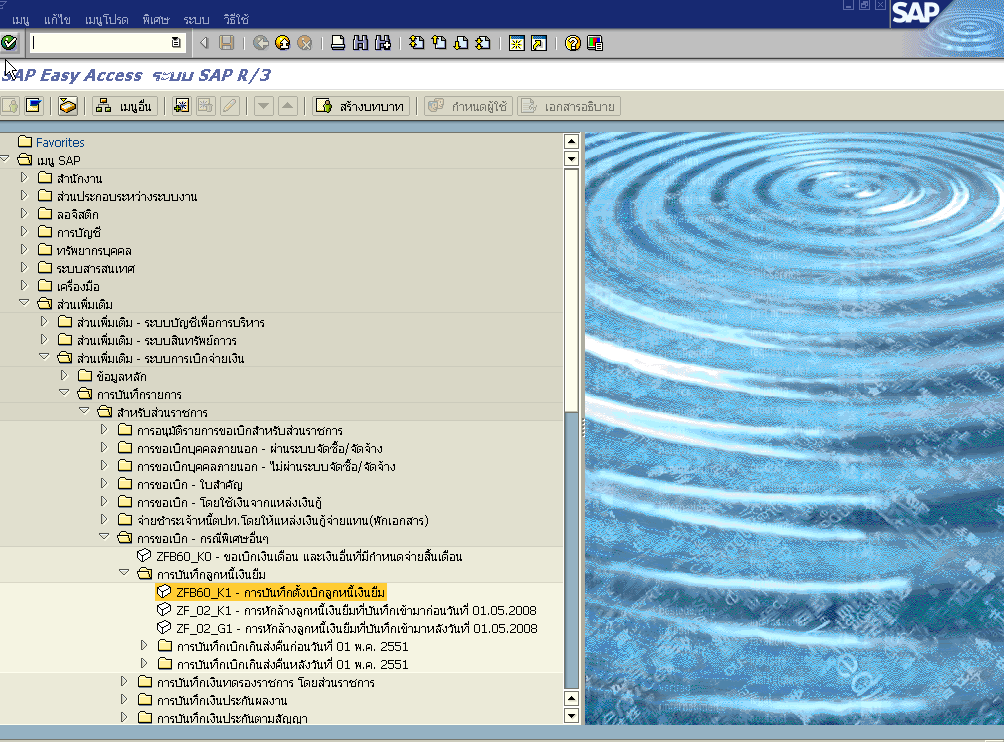 รูปที่ 1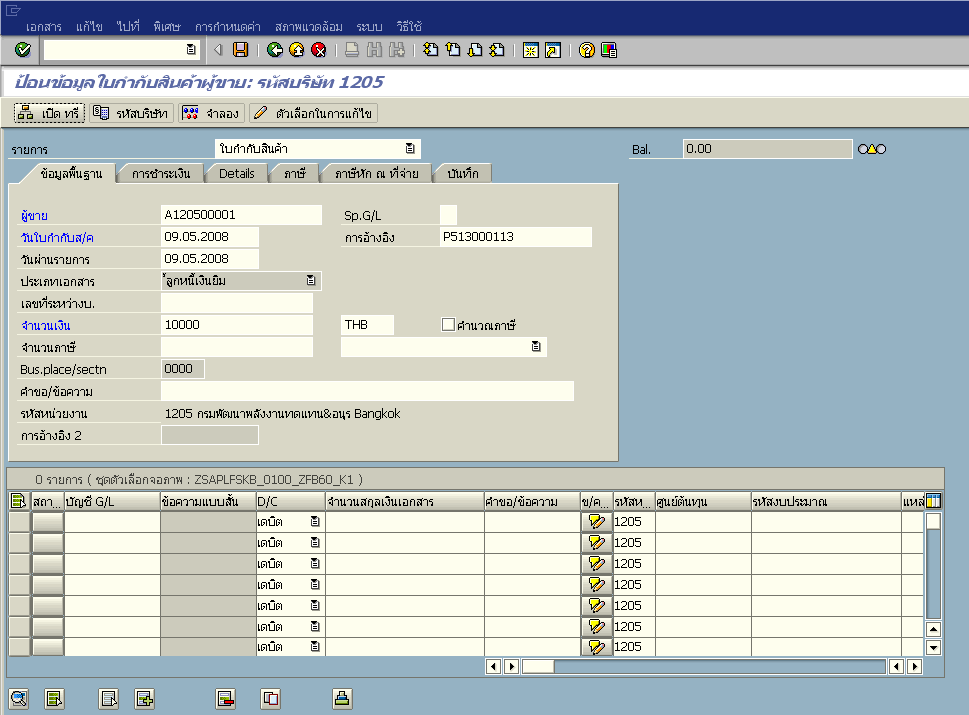 รูปที่ 2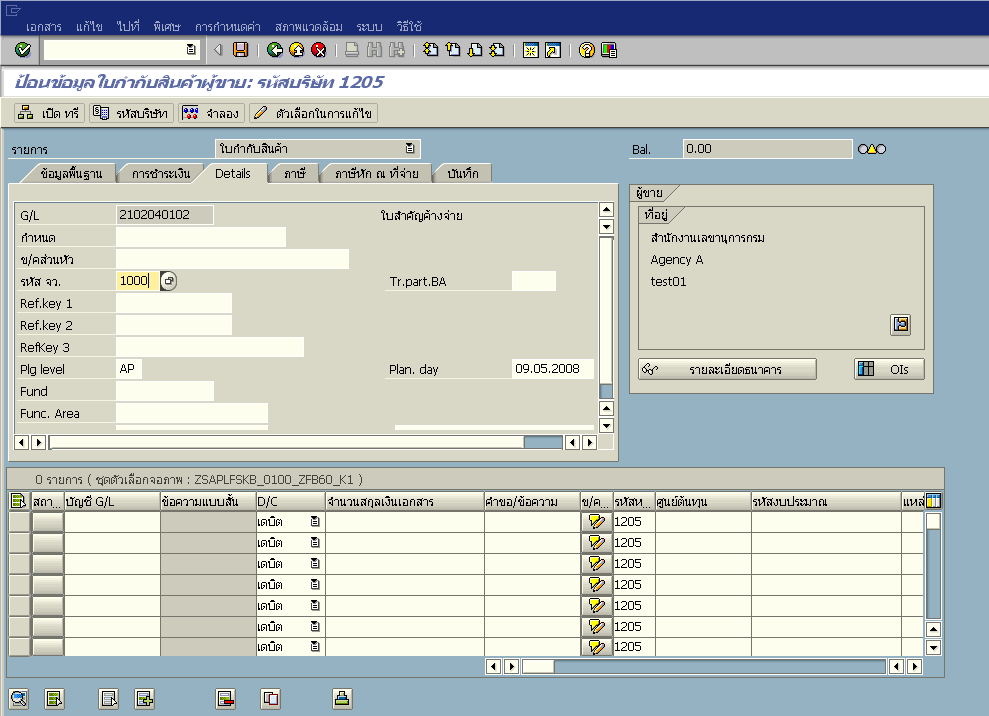 รูปที่ 3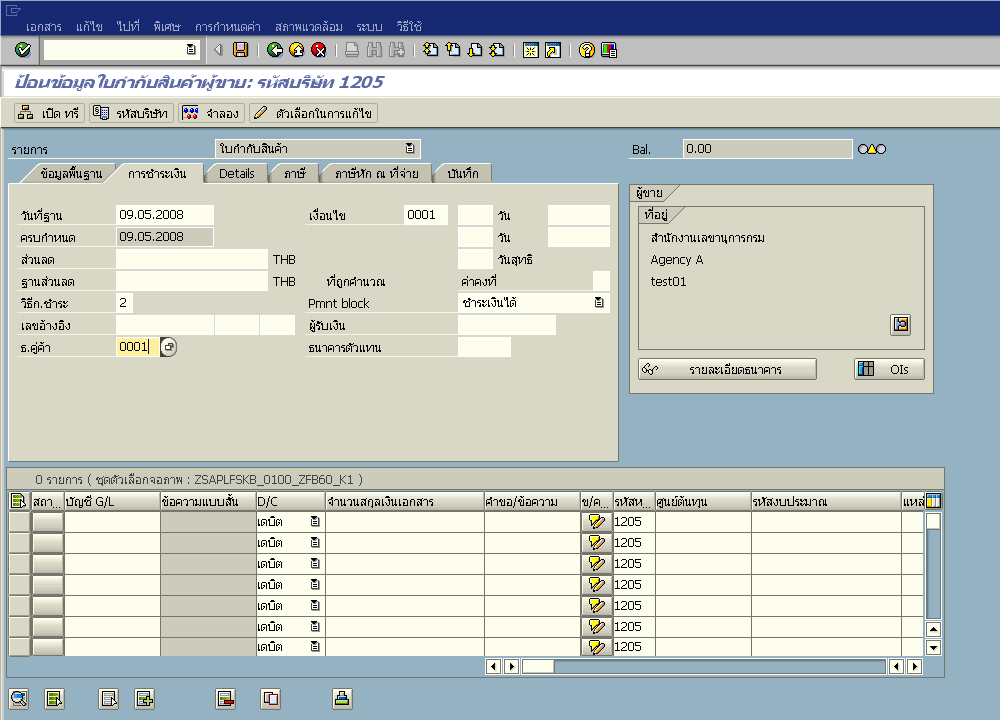 รูปที่ 4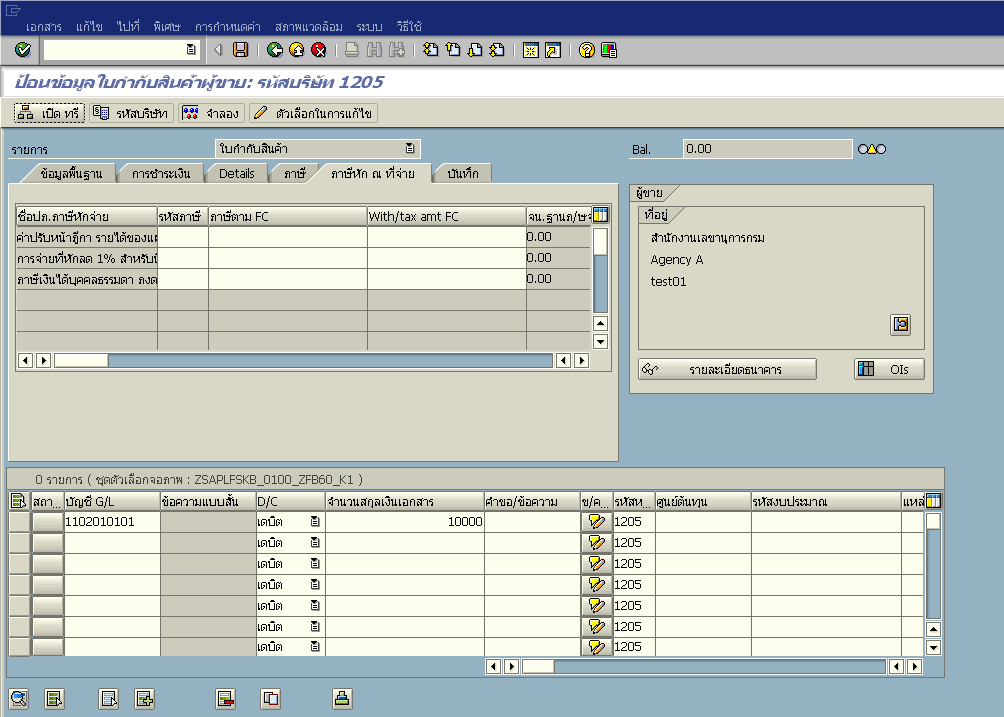 รูปที่ 5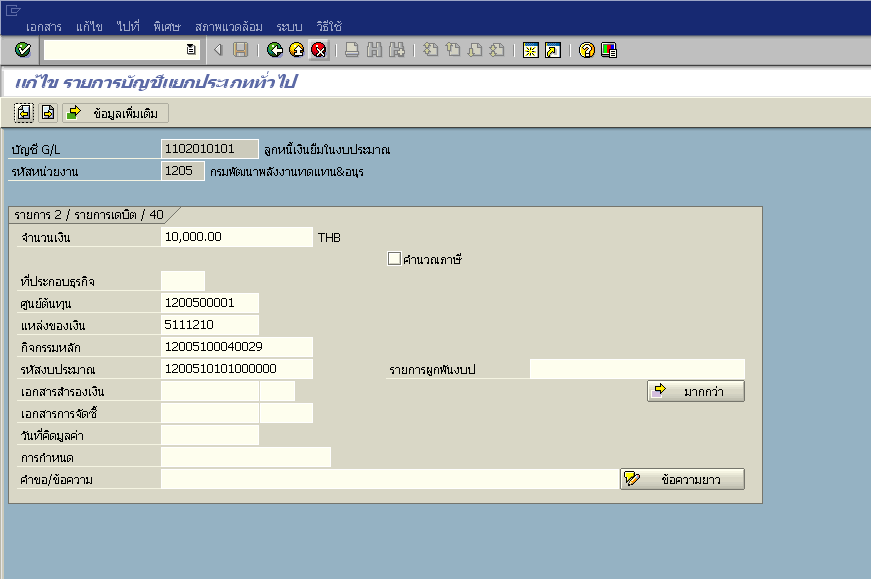 รูปที่ 6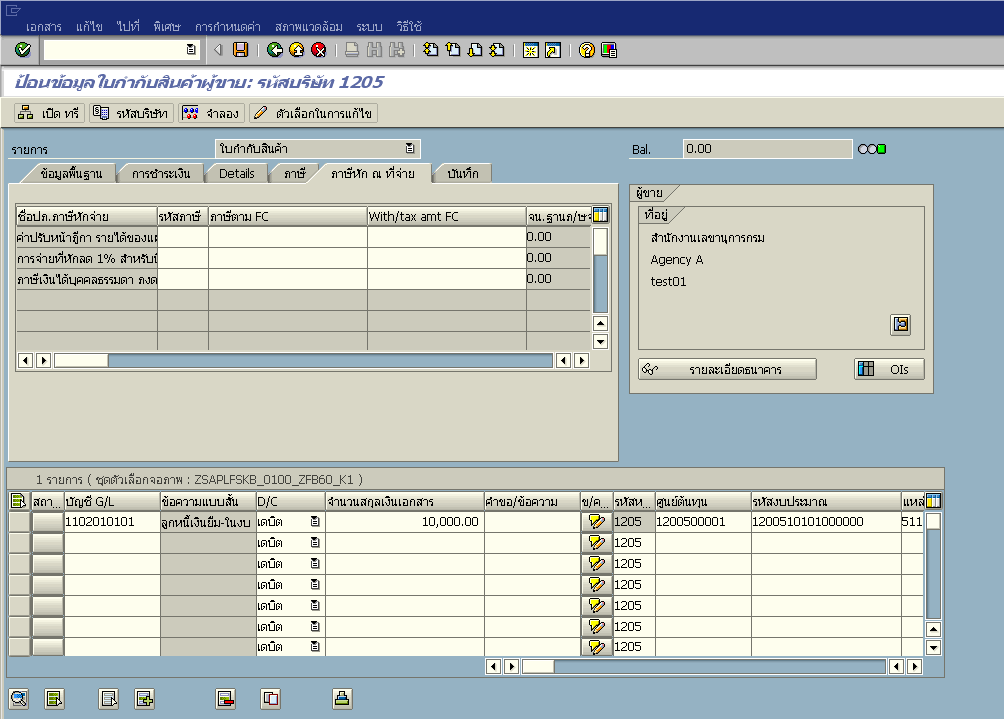 รูปที่ 7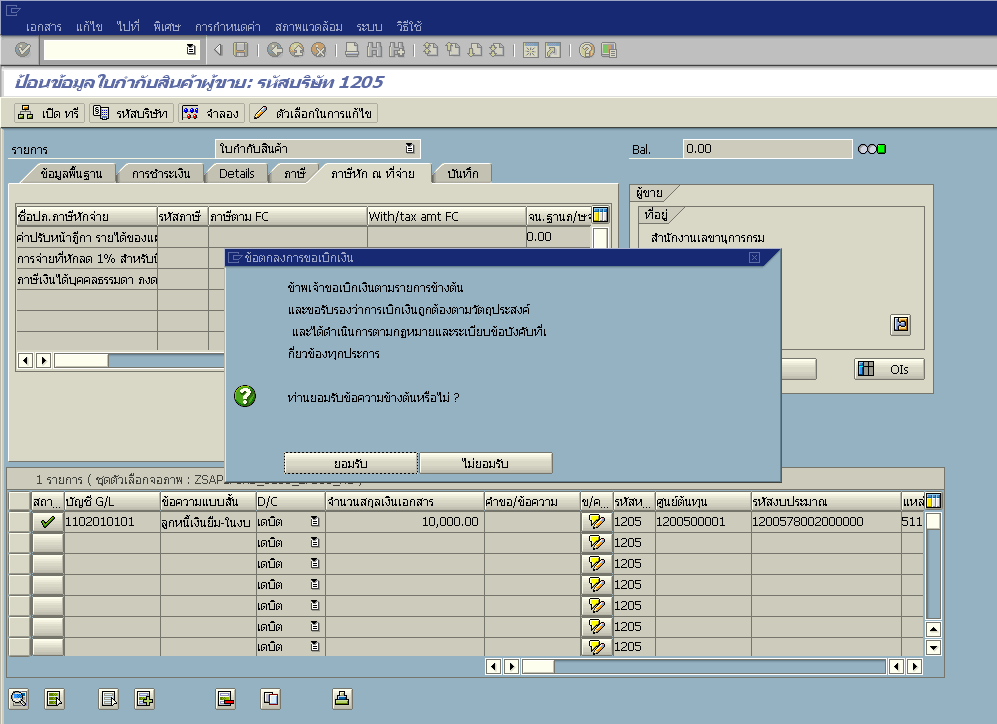 รูปที่ 8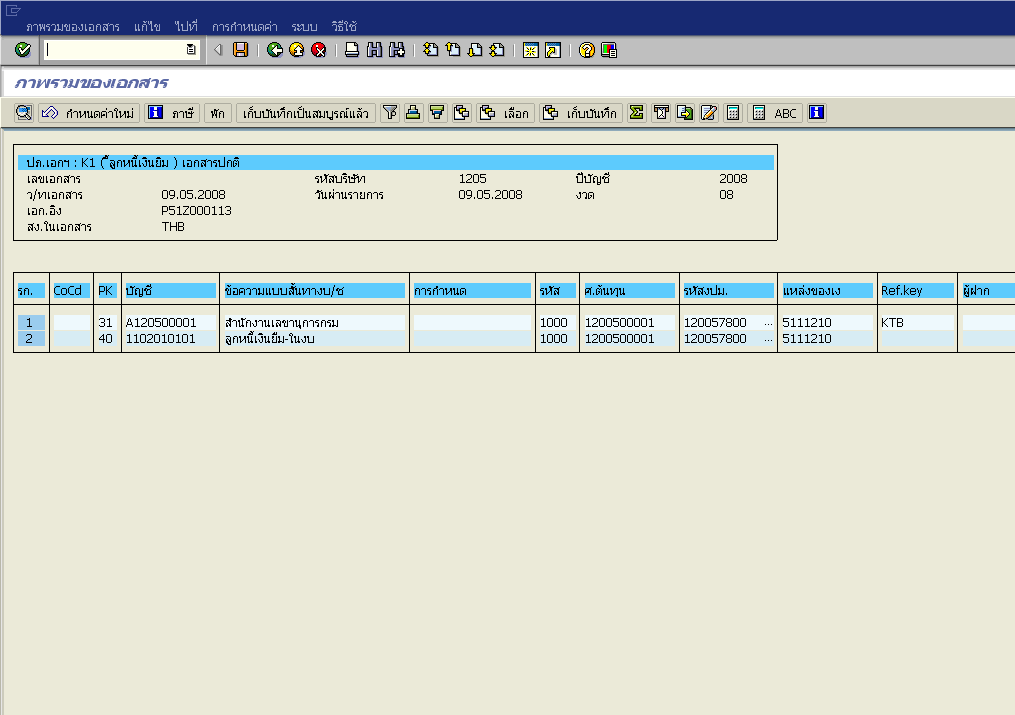 รูปที่ 9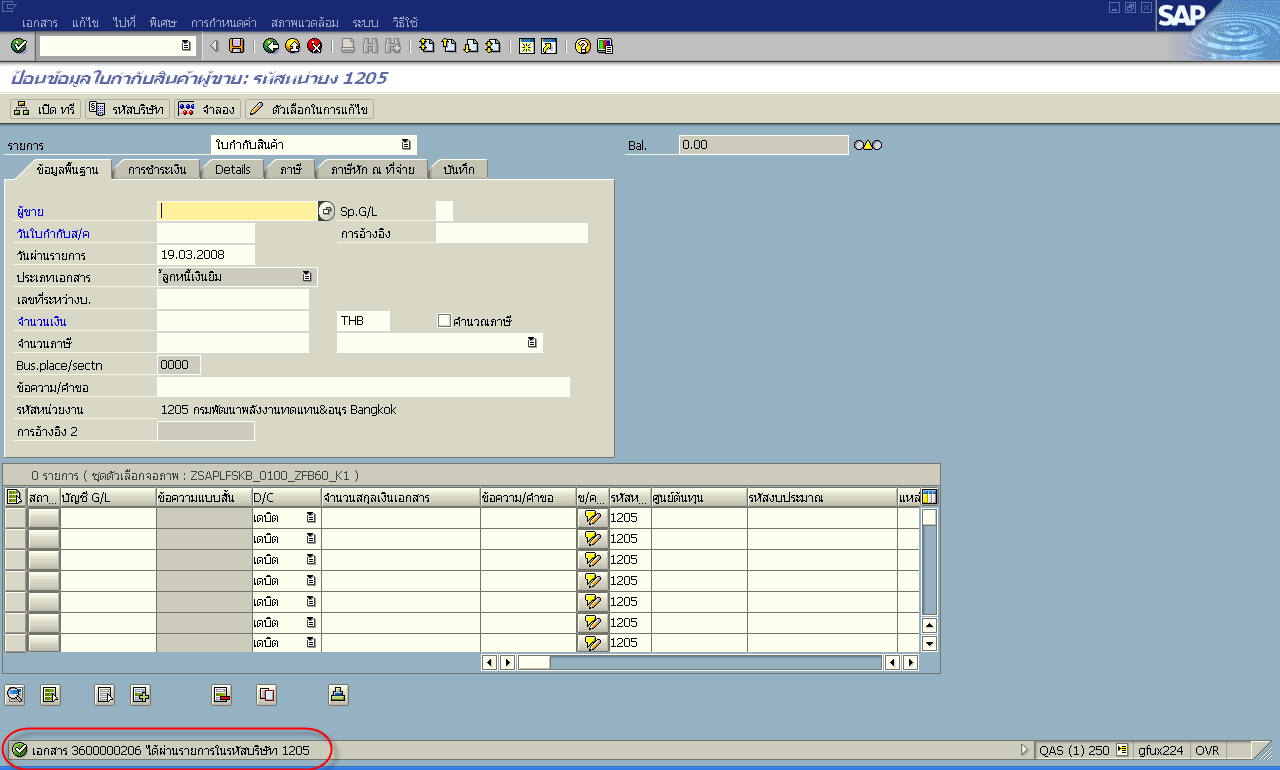 รูปที่ 10การจ่ายเงินยืมให้แก่ผู้ยืมเงินกรณีเงินในงบประมาณ2. การจ่ายเงินยืมให้แก่ผู้ยืมเงิน กรณีเงินในงบประมาณ : ZF_53_PMบทนำ: เมื่อส่วนราชการทำการบันทึกตั้งลูกหนี้เงินยืมและกรมบัญชีกลางประมวลผลสั่งจ่ายและโอนเงินเข้าบัญชีเงินฝากธนาคารของส่วนราชการ จะต้องบันทึกรายการจ่ายชำระเงินในระบบ GFMISวัตถุประสงค์  เพื่อทำการบันทึกการจ่ายชำระเงินในระบบให้แก่ข้าราชการหรือลูกจ้าง ขั้นตอนการบันทึกรายการ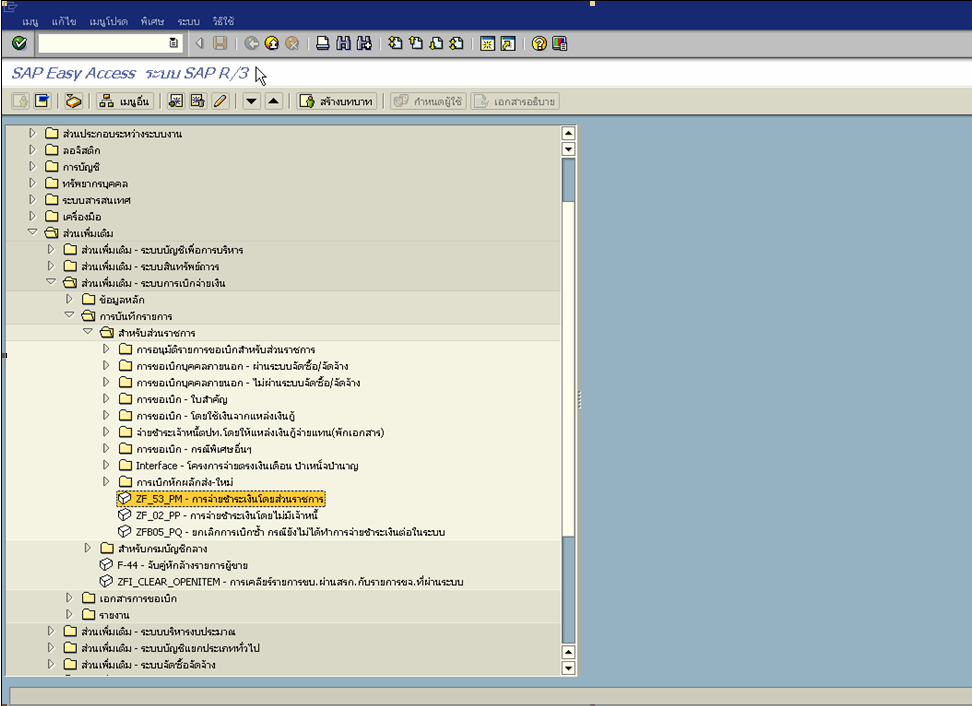 รูปที่ 1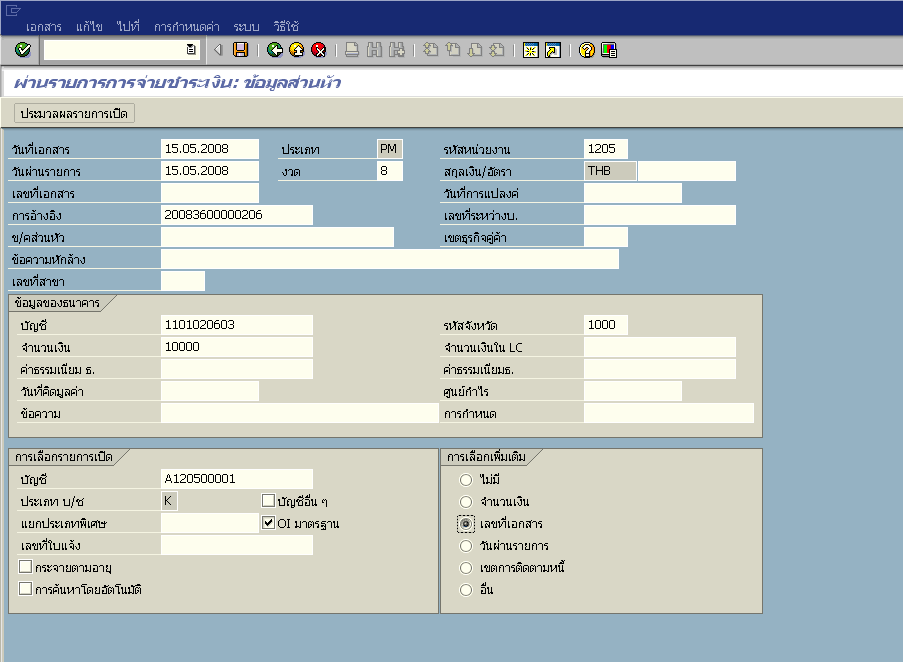 รูปที่ 2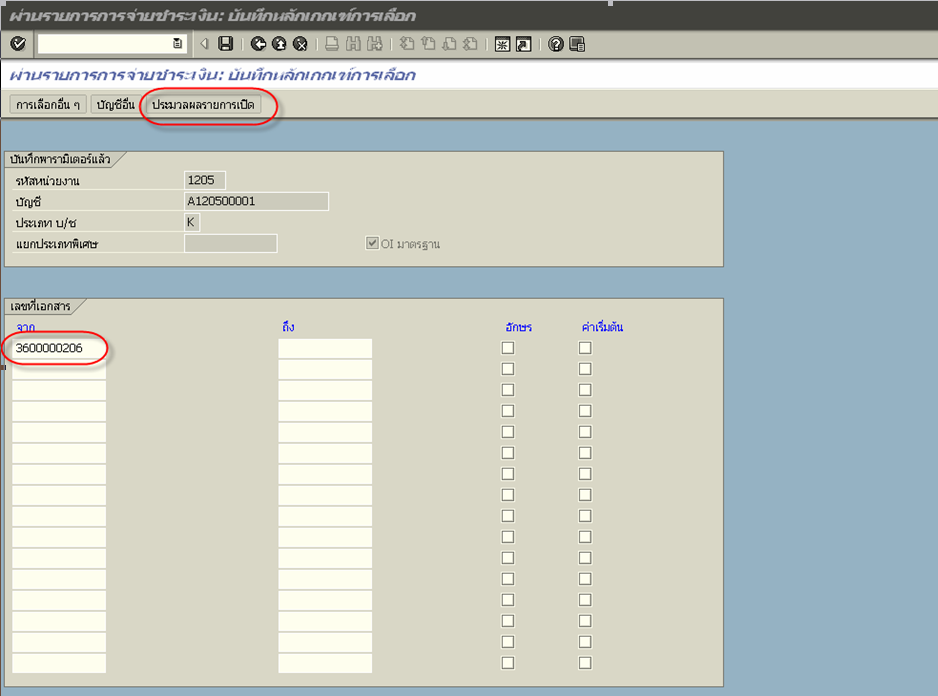 รูปที่ 3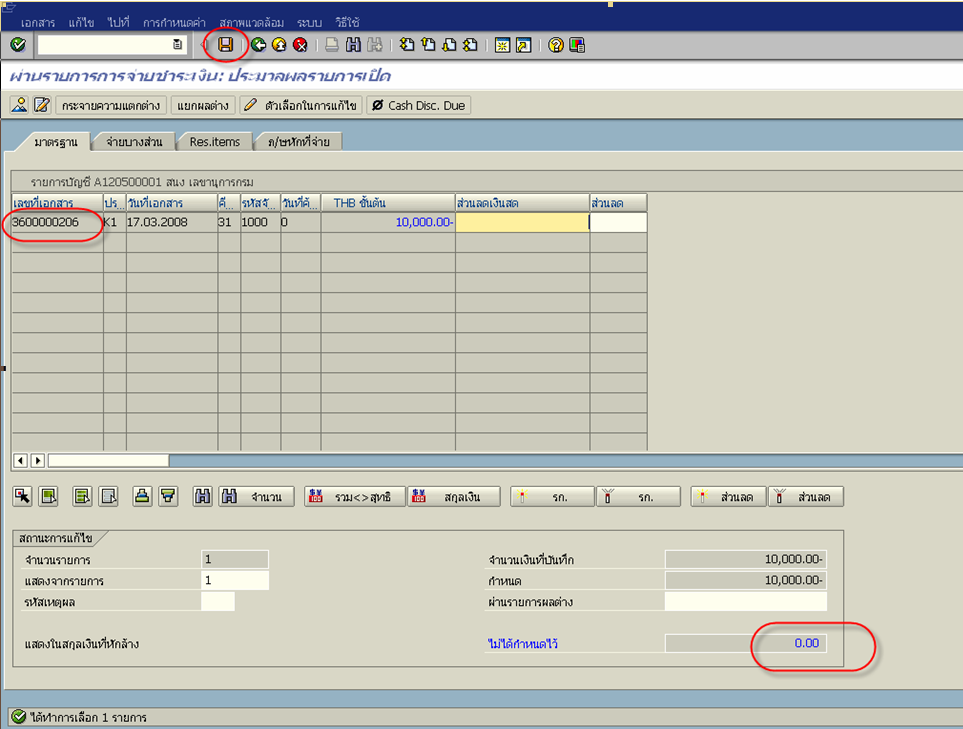 รูปที่ 4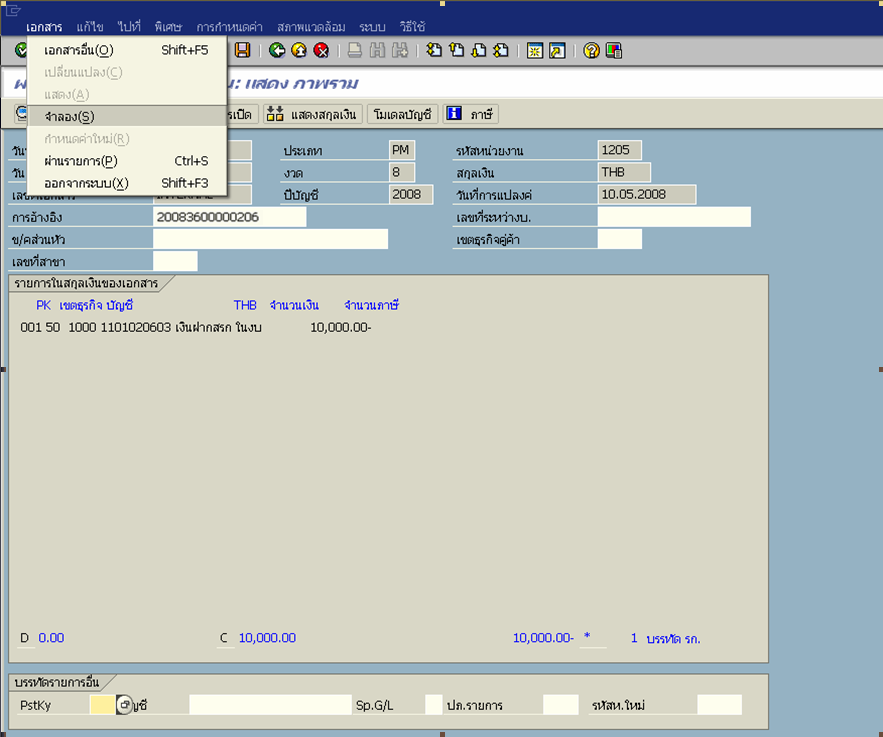 รูปที่ 5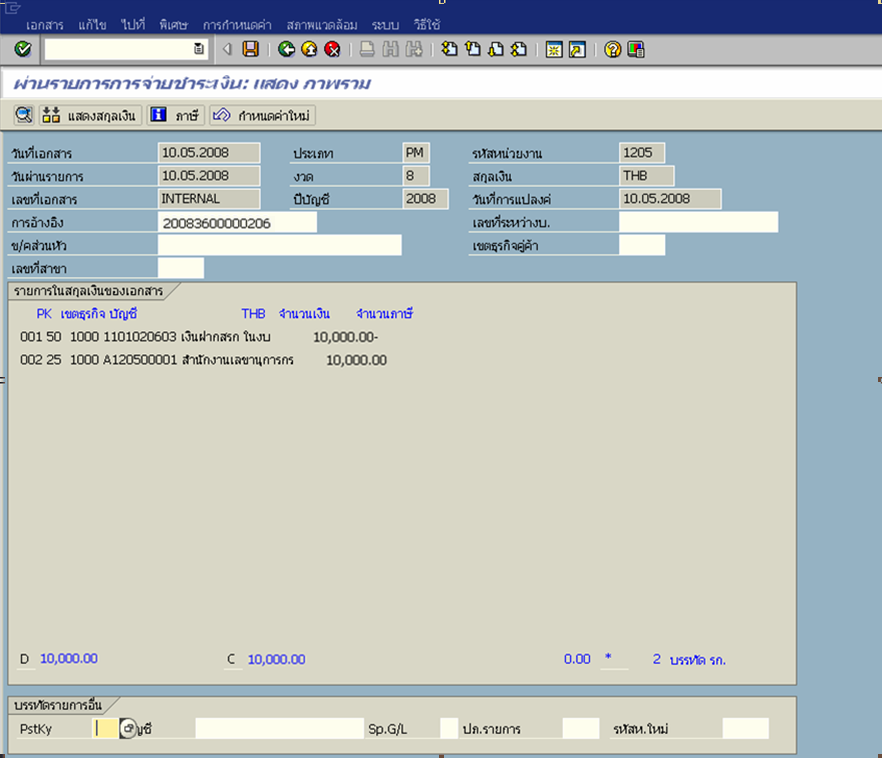 รูปที่ 6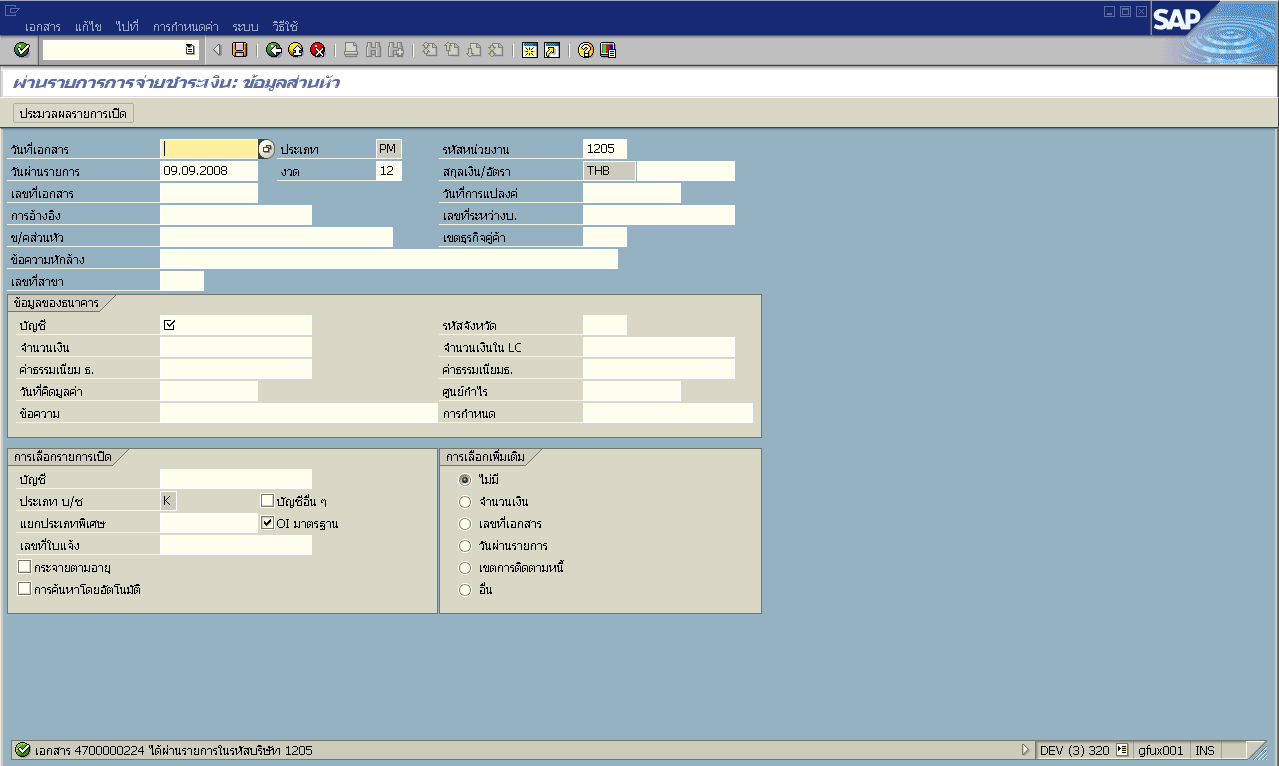 รูปที่ 7การหักล้างลูกหนี้เงินยืมกรณีเงินในงบประมาณ3. การบันทึกหักล้างลูกหนี้เงินยืม : ZF_02_G1บทนำ: เมื่อส่วนราชการบันทึกรายการขอเบิกเงินเพื่อจ่ายให้ข้าราชการหรือลูกจ้างยืมเงินเป็นค่าใช้จ่ายในการเดินทางไปราชการ	หรือปฏิบัติราชการ เมื่อครบกำหนดระยะเวลาตามที่ระเบียบกำหนดลูกหนี้ต้องส่งใช้ใบสำคัญหรือเงินสดเหลือจ่าย โดยกำหนดให้มีการแยกคำสั่งงานบันทึกรายการขอเบิกและการล้างเงินยืมออกจากกัน และจะบันทึกล้างเงินยืมได้ก็ต่อเมื่อบันทึกรายการขอจ่ายเงินในระบบแล้ว หากมีเงินเหลือจ่ายต้องนำเงินส่งคืนคลัง  โดยใช้วิธีการเช่นเดียวกับเงินเบิกเกินส่งคืนวัตถุประสงค์   เพื่อทำการบันทึกหักล้างลูกหนี้เงินยืมกับค่าใช้จ่ายที่เกิดขึ้นจริง และหากมีเงินเหลือจ่ายต้องนำเงินส่งคืนคลัง  โดยใช้วิธีการเช่นเดียวกับเงินเบิกเกินส่งคืนขั้นตอนการบันทึกรายการ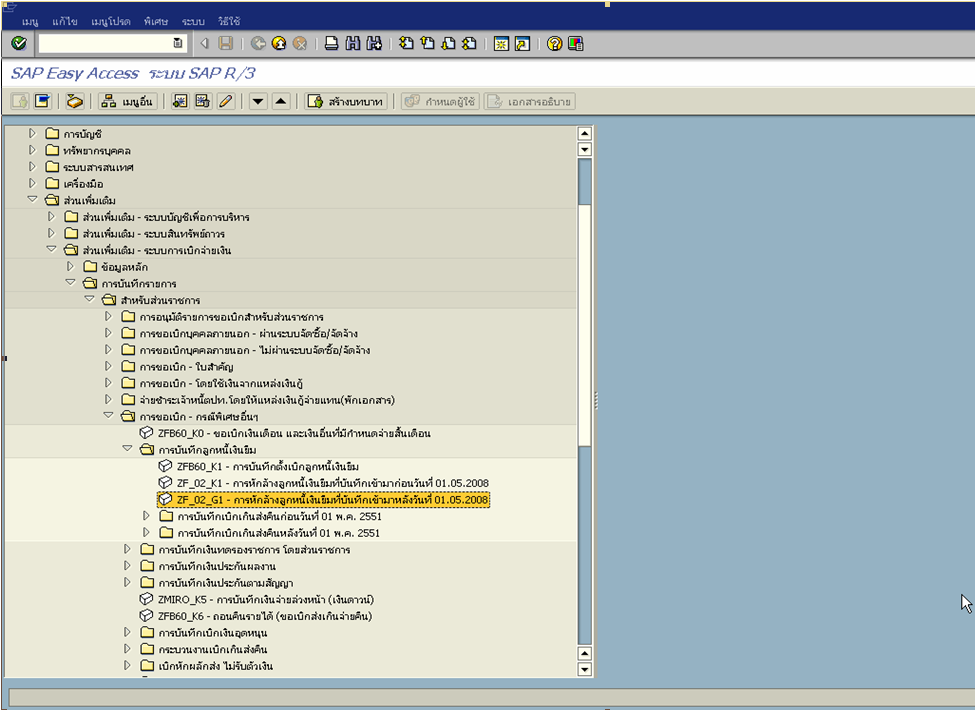 รูปที่ 1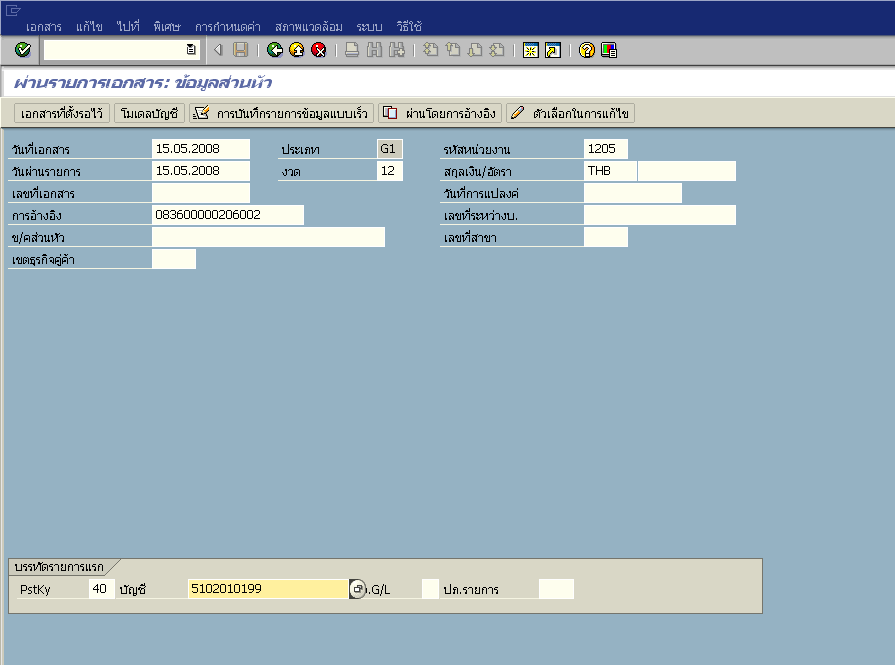 รูปที่ 2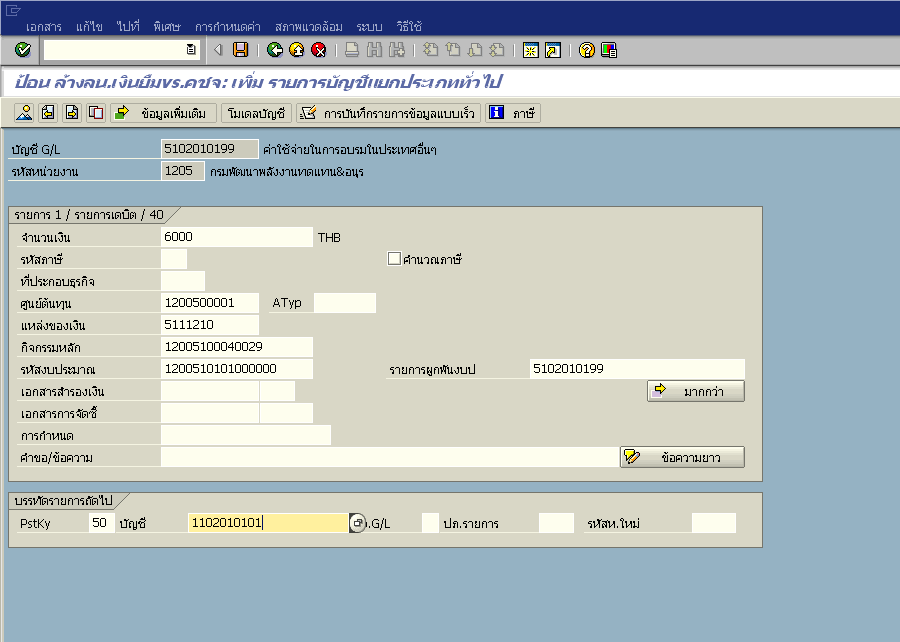 รูปที่ 3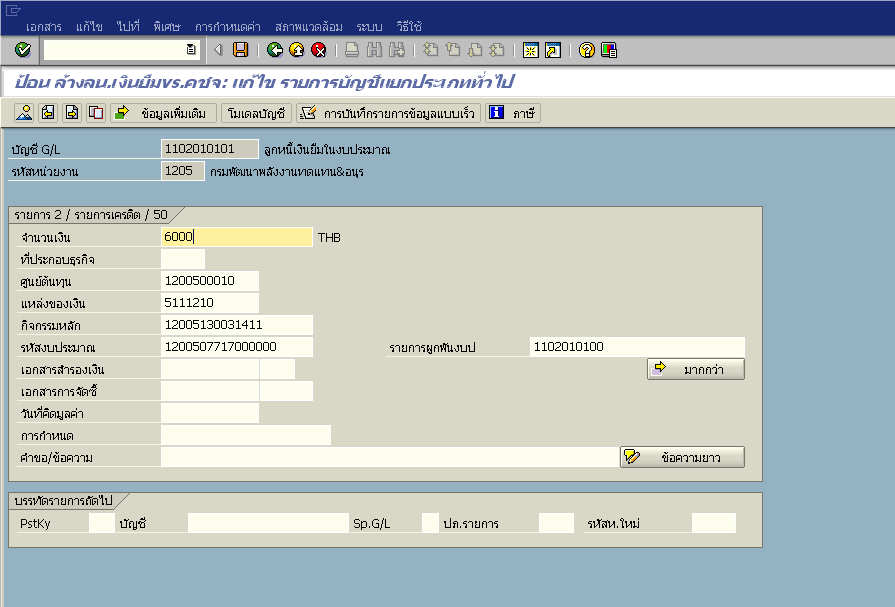 รูปที่ 4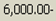 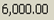 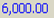 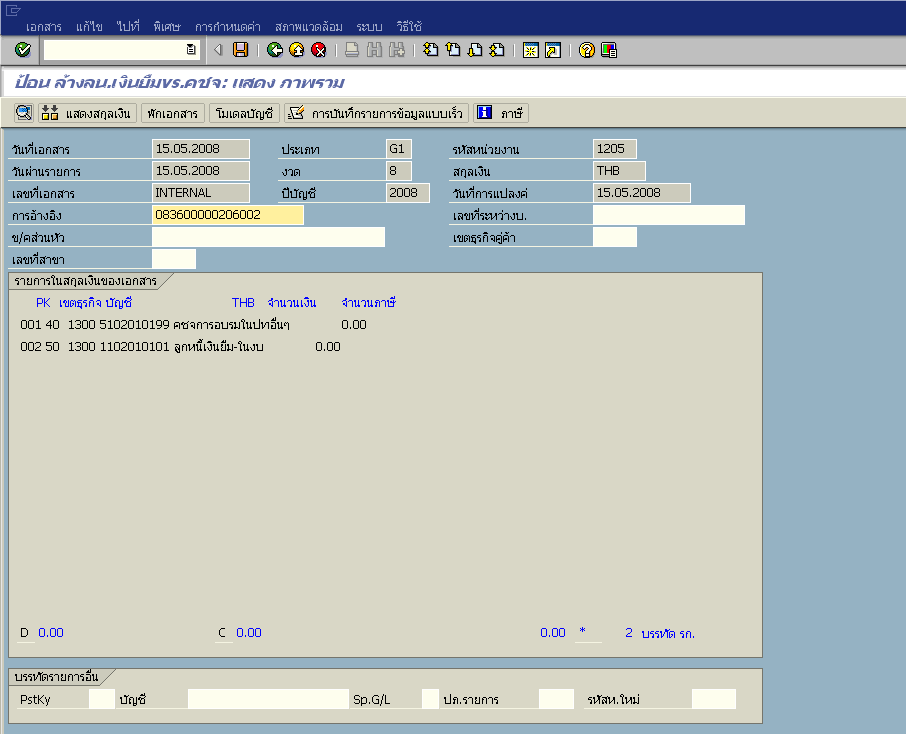 รูปที่ 5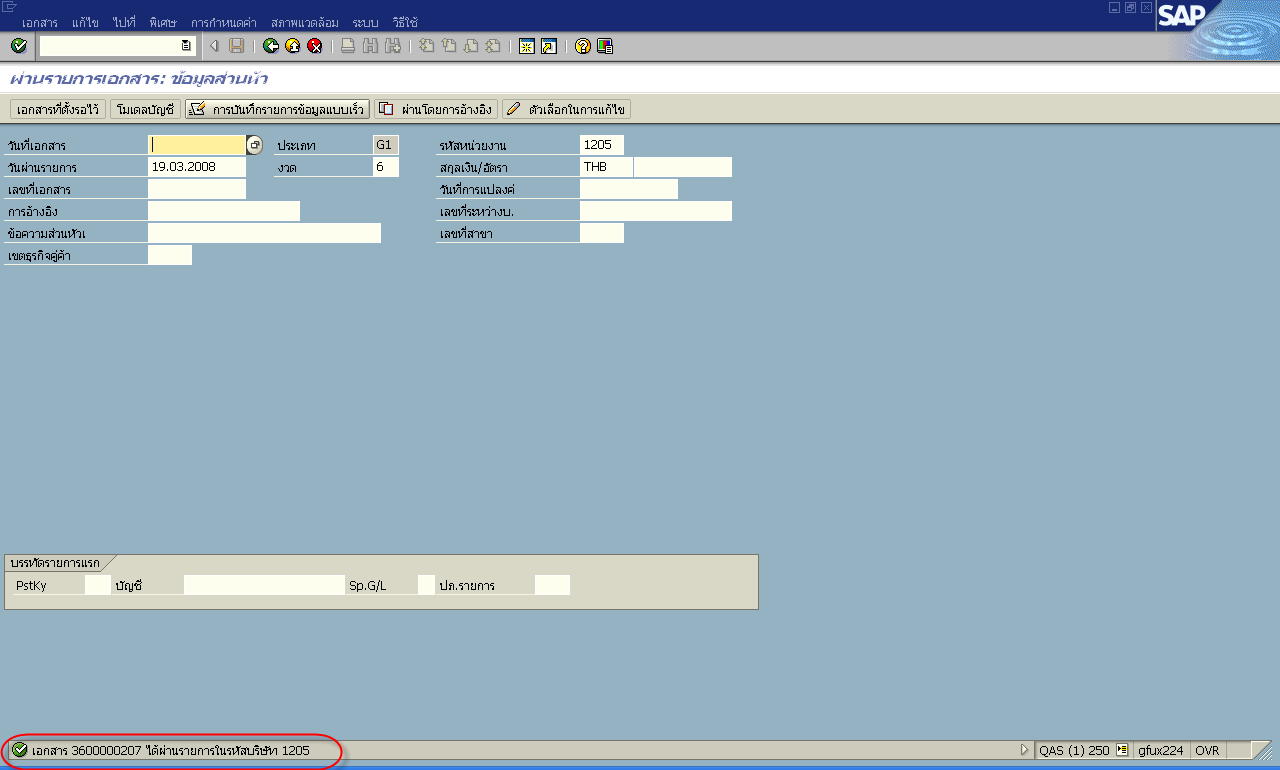 รูปที่ 6เมนู:SAP menu  ส่วนเพิ่มเติม ส่วนเพิ่มเติม – ระบบการเบิกจ่ายเงิน การบันทึกรายการ  สำหรับส่วนราชการ  การขอเบิก – กรณีพิเศษอื่นๆ การบันทึกตั้งเบิกลูกหนี้เงินยืม  ZFB60_K1 - การบันทึกตั้งเบิกลูกหนี้เงินยืมTransaction Code:ZFB60_K1 - การบันทึกตั้งเบิกลูกหนี้เงินยืมจอภาพ / ฟิลด์จอภาพ / ฟิลด์รายละเอียดป้อนข้อมูลใบกำกับสินค้าผู้ขาย : รหัสหน่วยงาน XXXXป้อนข้อมูลใบกำกับสินค้าผู้ขาย : รหัสหน่วยงาน XXXXดังรูปที่ 2ข้อมูลพื้นฐานข้อมูลพื้นฐาน1ผู้ขายระบุรหัสผู้ขายกรณีจ่ายผ่านส่วนราชการ  (Axxxxxxxxx)2วันที่ใบกำกับ ส/คระบุวันที่ตามเอกสารประกอบ หรือวันที่ที่ได้รับสัญญายืมเงิน3วันที่ผ่านรายการระบุวันที่บันทึกรายการ(มีผลทางบัญชี ซึ่งระบบจะ default  ค่าวันที่ปัจจุบันให้)4ประเภทเอกสารระบบจะ default ประเภทเอกสารให้อัตโนมัติ (ลูกหนี้เงินยืม)5การอ้างอิงระบุการอ้างอิง (P+YY+XXXXXXX : P+ปี พ.ศ.(2 หลัก)+เลขที่เอกสารอ้างอิงภายใน  เช่น  เลขที่ใบกำกับสินค้าหรือใบแจ้งหนี้)6จำนวนเงินระบุจำนวนเงินตามที่ต้องการยืม 7ข้อความ/คำขอระบุคำอธิบายรายการจอภาพ / ฟิลด์จอภาพ / ฟิลด์รายละเอียดป้อนข้อมูลใบกำกับสินค้าผู้ขาย : รหัสหน่วยงาน xxxxป้อนข้อมูลใบกำกับสินค้าผู้ขาย : รหัสหน่วยงาน xxxxดังรูปที่ 3DetailsDetails8รหัสจังหวัดระบุรหัสพื้นที่ 4 หลักจอภาพ / ฟิลด์จอภาพ / ฟิลด์รายละเอียดป้อนข้อมูลใบกำกับสินค้าผู้ขาย : รหัสหน่วยงาน XXXXป้อนข้อมูลใบกำกับสินค้าผู้ขาย : รหัสหน่วยงาน XXXXดังรูปที่ 4การชำระเงินการชำระเงิน9วันที่ฐานระบบแสดงค่าให้อัตโนมัติ10วิธีการชำระเงินระบุ 2 สำหรับการชำระเงินจากเงินในงบประมาณ 11Pmnt blockระบบจะ default ข้อความให้12ธนาคารคู่ค้าระบุธนาคารคู่ค้า (เงินในงบประมาณ)จอภาพ / ฟิลด์จอภาพ / ฟิลด์รายละเอียดป้อนข้อมูลใบกำกับสินค้าผู้ขาย : รหัสหน่วยงาน XXXXป้อนข้อมูลใบกำกับสินค้าผู้ขาย : รหัสหน่วยงาน XXXXดังรูปที่ 5  ภาษีหัก ณ ที่จ่าย  ภาษีหัก ณ ที่จ่าย13รหัสภาษีลบรหัสภาษีออกเสมอ           บรรทัดรายการ14บัญชี G/Lระบุเลขที่บัญชีแยกประเภท- บัญชีลูกหนี้เงินยืมในงบประมาณ คือ  บัญชี    1102010101   15D/Cระบุเดบิต16ดับเบิ้ลคลิกที่บรรทัดรายการเพื่อเข้าไประบุโครงสร้างงบประมาณจอภาพ / ฟิลด์จอภาพ / ฟิลด์รายละเอียดแก้ไขรายการบัญชีแยกประเภททั่วไปแก้ไขรายการบัญชีแยกประเภททั่วไปดังรูปที่ 6ภาษีหัก ณ ที่จ่ายภาษีหัก ณ ที่จ่าย17จำนวนเงินระบุจำนวนเงินที่ต้องการยืม18ศูนย์ต้นทุนระบุรหัสศูนย์ต้นทุน  ของหน่วยงานที่เกิดค่าใช้จ่าย  19แหล่งของเงินระบุรหัสแหล่งของเงิน(หมวดรายจ่ายงบประมาณ)20กิจกรรมหลักระบุรหัสกิจกรรมหลัก21รหัสงบประมาณระบุรหัสงบประมาณ22ข้อความ/คำขอระบุคำอธิบายรายการ23กด    เพื่อกลับไปยังหน้าจอก่อนหน้า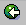 จอภาพ / ฟิลด์จอภาพ / ฟิลด์รายละเอียดป้อนข้อมูลใบกำกับสินค้าผู้ขาย : รหัสหน่วยงาน XXXXป้อนข้อมูลใบกำกับสินค้าผู้ขาย : รหัสหน่วยงาน XXXXดังรูปที่ 724กด  เพื่อดูรายการที่บันทึกบัญชี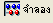 จอภาพ / ฟิลด์จอภาพ / ฟิลด์รายละเอียดดังรูปที่ 825ข้อตกลงการขอเบิกเงินกด    เพื่อทำการยืนยันข้อมูล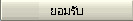 จอภาพ / ฟิลด์จอภาพ / ฟิลด์รายละเอียดป้อนข้อมูลใบกำกับสินค้าผู้ขาย : รหัสหน่วยงาน XXXXป้อนข้อมูลใบกำกับสินค้าผู้ขาย : รหัสหน่วยงาน XXXXดังรูปที่ 1026กด  เพื่อให้ระบบทำการบันทึกข้อมูล27- เมื่อระบบทำการบันทึกข้อมูลเรียบร้อยแล้ว  จะแสดงเลขที่เอกสารที่ได้จาก   การตั้งลูกหนี้เงินยืม (10 หลัก)   โดยแสดงข้อความ “ เอกสาร 36xxxxxxxx ได้ผ่านรายการในรหัสบริษัท xxxx”เมนู:SAP menu  ส่วนเพิ่มเติม ส่วนเพิ่มเติม – ระบบการเบิกจ่ายเงิน การบันทึกรายการ  สำหรับส่วนราชการ  ZF_53_PM - การจ่ายชำระเงินโดยส่วนราชการTransaction Code:ZF_53_PM - การจ่ายชำระเงินโดยส่วนราชการจอภาพ / ฟิลด์จอภาพ / ฟิลด์รายละเอียดผ่านรายการการจ่ายชำระเงิน : ข้อมูลส่วนหัวผ่านรายการการจ่ายชำระเงิน : ข้อมูลส่วนหัวดังรูปที่ 21วันที่เอกสารระบุวันที่ตามเอกสารหรือหลักฐานการจ่ายเงิน2วันที่ผ่านรายการระบุวันที่ที่จ่ายชำระเงินจริง3งวดระบุงวดบัญชี (ซึ่งระบบจะ default ค่างวดปัจจุบันให้)4รหัสหน่วยงานระบุรหัสหน่วยงาน5การอ้างอิงระบุการอ้างอิง (YYYY+XXXXXXXXXX+: ปี ค.ศ.(4 หลัก)+เลขที่เอกสารตั้งเบิกลูกหนี้เงินยืม(10 หลัก))6ข้อความส่วนหัวระบุคำอธิบายรายการข้อมูลของธนาคารข้อมูลของธนาคาร7บัญชีระบุรหัสบัญชีแยกประเภทเงินฝากธนาคารของหน่วยงาน (เงินงบประมาณ)8จำนวนเงินระบุจำนวนเงินที่จะโอนจ่ายเงิน(เงินที่ยืม)การเลือกรายการเปิดการเลือกรายการเปิด9บัญชีระบุรหัสผู้ขายของหน่วยงานที่ยืมเงินการเลือกเพิ่มเติมการเลือกเพิ่มเติม10คลิกเลือกเลขที่เอกสาร11กด  เพื่อไปยังหน้าจอถัดไป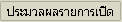 จอภาพ / ฟิลด์จอภาพ / ฟิลด์รายละเอียดผ่านรายการการจ่ายชำระเงิน : บันทึกหลักเกณฑ์การเลือกผ่านรายการการจ่ายชำระเงิน : บันทึกหลักเกณฑ์การเลือกดังรูปที่ 312เลขที่เอกสารระบุเลขที่เอกสารตั้งเบิกลูกหนี้เงินยืม13คลิก  เพื่อไปยังหน้าจอถัดไปจอภาพ / ฟิลด์จอภาพ / ฟิลด์รายละเอียดผ่านรายการการจ่ายชำระเงิน : ประมวลผลรายการเปิดผ่านรายการการจ่ายชำระเงิน : ประมวลผลรายการเปิดดังรูปที่ 414ดับเบิ้ลคลิกที่จำนวนเงินของเอกสารการตั้งเบิกลูกหนี้เงินยืมที่ต้องการจำนวนเงินจะเปลี่ยนเป็นสีน้ำเงิน15ไม่ได้กำหนดไว้ยอดเงินจะต้องเป็น 0 (ศูนย์)16กด  เพื่อให้ระบบทำการแสดงภาพรวมเอกสาร 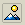 จอภาพ / ฟิลด์จอภาพ / ฟิลด์รายละเอียดผ่านรายการการจ่ายชำระเงิน : ประมวลผลรายการเปิดผ่านรายการการจ่ายชำระเงิน : ประมวลผลรายการเปิดดังรูปที่ 517ให้เลือกที่ “เอกสาร   จำลอง”  เพื่อให้ระบบดึงรายการบัญชีจากเอกสารเบิกมาให้อัตโนมัติจอภาพ / ฟิลด์จอภาพ / ฟิลด์รายละเอียดผ่านรายการการจ่ายชำระเงิน : ประมวลผลรายการเปิดผ่านรายการการจ่ายชำระเงิน : ประมวลผลรายการเปิดดังรูปที่ 618ตรวจสอบความถูกต้องของรายการบัญชี19จากนั้นให้กด  เพื่อทำการบันทึกรายการเอกสาร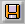 จอภาพ / ฟิลด์จอภาพ / ฟิลด์รายละเอียดผ่านรายการจ่ายชำระเงิน : ข้อมูลส่วนหัวผ่านรายการจ่ายชำระเงิน : ข้อมูลส่วนหัวดังรูปที่ 717- เมื่อระบบทำการบันทึกข้อมูลเรียบร้อยแล้ว  จะแสดงเลขที่เอกสารที่ได้จาก   การจ่ายเงินให้แก่ลูกหนี้เงินยืม (10 หลัก)   โดยแสดงข้อความ “ เอกสาร 47xxxxxxxx ได้ผ่านรายการในรหัสบริษัท xxxx”เมนู:SAP menu  ส่วนเพิ่มเติม ส่วนเพิ่มเติม – ระบบการเบิกจ่ายเงิน การบันทึกรายการ  สำหรับส่วนราชการ การขอเบิก – กรณีพิเศษอื่นๆ การบันทึกลูกหนี้เงินยืม  ZF_02_G1 – การหักล้างลูกหนี้เงินยืมที่บันทึกเข้ามาหลังวันที่ 01.05.2008Transaction Code:ZF_02_G1 – การหักล้างลูกหนี้เงินยืมที่บันทึกเข้ามาหลังวันที่ 01.05.2008จอภาพ / ฟิลด์จอภาพ / ฟิลด์รายละเอียดผ่านรายการเอกสาร : ข้อมูลส่วนหัวผ่านรายการเอกสาร : ข้อมูลส่วนหัวดังรูปที่ 21วันที่เอกสารระบุวันที่เอกสาร2วันที่ผ่านรายการระบุวันที่ผ่านรายการ(มีผลทางบัญชี ซึ่งระบบจะ default  ค่าวันที่ปัจจุบันให้)3งวดระบุงวดบัญชี (ซึ่งระบบจะ default ค่างวดปัจจุบันให้)4รหัสหน่วยงานระบุรหัสหน่วยงาน5การอ้างอิงระบุการอ้างอิง (YY+XXXXXXXXXX+LLL : ปี ค.ศ.(2 หลักสุดท้าย)+เลขที่เอกสารตั้งเบิกลูกหนี้เงินยืม(10 หลัก)+บรรทัดรายการลูกหนี้เงินยืม(3 หลัก))6ข้อความส่วนหัวระบุคำอธิบายรายการ7Pstkyระบุ เดบิต(40)  ค่าใช้จ่ายที่เกิดขึ้น เช่น  5102010199 8กด Enter หรือ  เพื่อเข้าสู่หน้าจอถัดไปจอภาพ / ฟิลด์จอภาพ / ฟิลด์รายละเอียดป้อนล้างลูกหนี้เงินยืม Vs. คชจ : เพิ่มรายการบัญชีแยกประเภททั่วไปป้อนล้างลูกหนี้เงินยืม Vs. คชจ : เพิ่มรายการบัญชีแยกประเภททั่วไปดังรูปที่ 39จำนวนเงินระบุจำนวนเงินค่าใช้จ่ายที่เกิดขึ้นจริง10ศูนย์ต้นทุนระบุศูนย์ต้นทุน  อ้างอิงจากเอกสารที่เคยตั้งเบิกไว้11แหล่งของเงินระบุแหล่งของเงิน  อ้างอิงจากเอกสารที่เคยตั้งเบิกไว้ 12กิจกรรมหลักระบุกิจกรรมหลัก  อ้างอิงจากเอกสารที่เคยตั้งเบิกไว้13รหัสงบประมาณระบุรหัสงบประมาณ  อ้างอิงจากเอกสารที่เคยตั้งเบิกไว้14รายการผูกพันงบประมาณระบบจะ default ค่ารายการผูกพันงบประมาณให้15Pstkyระบุเครดิต(50) ลูกหนี้เงินยืม-ในงบ(1102010101) 16กด Enter หรือ  เพื่อเข้าสู่หน้าจอถัดไปจอภาพ / ฟิลด์จอภาพ / ฟิลด์รายละเอียดป้อนล้างลูกหนี้เงินยืม Vs. คชจ : เพิ่มรายการบัญชีแยกประเภททั่วไปป้อนล้างลูกหนี้เงินยืม Vs. คชจ : เพิ่มรายการบัญชีแยกประเภททั่วไปดังรูปที่ 417จำนวนเงินระบุจำนวนเงินค่าใช้จ่ายที่เกิดขึ้นจริง18ศูนย์ต้นทุนระบุศูนย์ต้นทุน  อ้างอิงจากเอกสารที่เคยตั้งเบิกไว้19แหล่งของเงินระบุแหล่งของเงิน  อ้างอิงจากเอกสารที่เคยตั้งเบิกไว้ 20กิจกรรมหลักระบุกิจกรรมหลัก  อ้างอิงจากเอกสารที่เคยตั้งเบิกไว้21รหัสงบประมาณระบุรหัสงบประมาณ  อ้างอิงจากเอกสารที่เคยตั้งเบิกไว้22รายการผูกพันงบประมาณระบบจะ default ค่ารายการผูกพันงบประมาณให้23กด  เพื่อดูภาพรวมของเอกสาร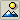 จอภาพ / ฟิลด์จอภาพ / ฟิลด์รายละเอียดป้อนล้างลูกหนี้เงินยืม Vs. คชจ : แสดงภาพรวมป้อนล้างลูกหนี้เงินยืม Vs. คชจ : แสดงภาพรวมดังรูปที่ 524- ตรวจสอบความถูกต้องของข้อมูล - หากต้องการตรวจสอบรายละเอียดของแต่ละบรรทัดรายการ  สามารถ      double click  เข้าไปตรวจสอบความถูกต้อง  และสามารถแก้ไขได้25กด  เพื่อให้ระบบทำการบันทึกข้อมูล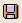 จอภาพ / ฟิลด์จอภาพ / ฟิลด์รายละเอียดผ่านรายการเอกสาร : ข้อมูลส่วนหัวผ่านรายการเอกสาร : ข้อมูลส่วนหัวดังรูปที่ 626- เมื่อระบบทำการบันทึกข้อมูลเรียบร้อยแล้ว  จะแสดงเลขที่เอกสารที่ได้จาก   การคืนงบ (10 หลัก) - โดยแสดงข้อความ “เอกสาร 36xxxxxxxxได้ผ่านรายการในรหัสบริษัท xxxx” 